Grain Equipment AuctionThursday, March 4, 2021 @ 5:00 p.m.Location:  328 Prospect-Upper Sandusky Rd. N., Marion, OH 43302(same as State Route 203)Grain Bins: 5-Butler approx. 12,500 Bu.; 2-Butler approx. 11,500 Bu.; 2-Holding Bins approx. 3,000 Bu. & 4,500 Bu.; Drive Over: Brandt Grain Deck (approx. 3 yrs. Old) w/ electric motor; Grain Augers: Brandt 1060 w/ swing hopper, PTO Drive (very nice); Hutchinson 8” x 50’ Transport (electric drive); Grain Dryer: Kan-Sun 210 Twin motors w/ stainless skins; Air System: RU Pneumatic 415-S w/ control panel (single phase 220 Volts), several hundred feet of tubing; LP Tanks: 3-1,000 gal.; Misc.: several U-Tube augers; lots of elec. Motors (all different sizes).**PRIOR INSPECTION SUN., FEB. 28TH FROM 2-4 PM**Auctioneer’s Note: Purchaser of air system will have 60 days to remove.  Bins & Dryer will have until Sept. 1, 2021 to move.  Equipment will become purchaser’s responsibility day of auction.Terms:  Cash/Check/Visa/MC/Discover/Am. Express w/ photo ID. 4% buyer’s premium on all purchases w/ 4% discount for cash Owners:  Danner Farms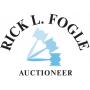 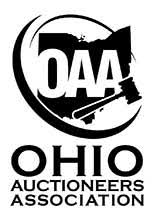 Rick L. Fogle                           	    			            	740-225-2541							          www.rickfogleauctioneer.com			